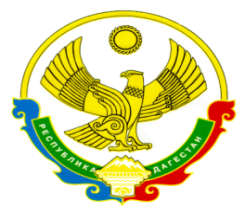 Муниципальное  казенное общеобразовательное учреждение«Бондареновская основная  общеобразовательная школа»368801, РД Кизлярский район, с Бондареновское, ул. Школьная 2П Р И К А ЗВ целях организации и проведения летней оздоровительной кампании 2021 года, и создания надлежащих условий для воспитательной, культурно-массовой, физкультурно-спортивной работы,П Р И К А З Ы ВА Ю:Организовать работу дневной пришкольной оздоровительной площадки (ДПОП) на базе МКОУ «Бондареновская  ООШ» в период с 01.06.2022г. по 21.06.2022 года.Назначить руководителем ДПОП  Маджидову А.С., старшую вожатую школы. Назначить вожатыми ДПОП                           -Муртазалиеву Х.Г.     – учителя начальных классов;                            -Гамзаеву С.Р.     – учителя начальных классов;                                   -Рабаданову Д.К.     – учителя начальных классов;    4.Вожатым ДПОП:      4.1. Проводит ежедневно  инструктаж и практическую отработку действий на случай возникновения чрезвычайных ситуаций с детьми в период работы ДПОП.       4.2.Ежедневно вести журнал учета посещаемости детей.        4.3. По необходимости (в зависимости от видов деятельности) проводить с учащимися целевой инструктаж, с записью в журнале инструктажей по технике безопасности.        4.4. Оперативно информировать администрацию ОУ обо всех происшествиях, связанных с угрозой жизни и здоровью детей и работников площадки в период функционирования ДПОП.5.Ответственность за жизнь и здоровье учащихся во время пребывания их на тематической площадке возложить на руководителя детской площадки.6.  Утвердить программу  работы дневной площадки на базе МКОУ «Бондареновская  ООШ» (Приложение №1)7. Утвердить план работы дневной летней оздоровительной  площадки (Приложение №2)8.  Утвердить  распорядок дня  ДПОП  МКОУ «Бондареновская  ООШ» (Приложение №3)9. Довести до сведения родительской общественности информацию о формах организации оздоровления подростков в период летней оздоровительной кампании 2021 года;Контроль над исполнением данного приказа возложить на руководителя ДПОПС приказом ознакомлен:Директор школы.  _______________________  И И СултанахмедовПриложение  №1 к приказу № 116-о  от 25.05. 2022г_____________ Утверждаю                                                                                  Директор школы  Султанахмедов И.ИПРОГРАММАЛЕТНЕЙ ПРИШКОЛЬНОЙ ПЛОЩАДКИ С ДНЕВНЫМ ПРЕБЫВАНИЕМ УЧАЩИХСЯ МКОУ «Бондареновская  ООШ»В ПЕРИОД ЛЕТНИХ КАНИКУЛ 2022 ГОДААвторы программы:Султанахмедова Раият АбдуллабековнаЗаместитель директора по ВР Возраст детей: 7-11летСрок реализации программы: 01.06.22 - 21.06. 2022г. Село Бондареновское  2022 г.Информационная картаПояснительная запискаВ системе непрерывного образования каникулы в целом, а летние в особенности, играют весьма важную роль для развития, воспитания и оздоровления детей и подростков. Летний отдых – это не только социальная защита, это период, когда дети могут «сделать свою жизнь» полной интересных знакомств, полезных увлечений и занятий, могут научиться петь, танцевать, играть, с пользой провести свободное время. Лето - наилучшая пора для общения с природой, постоянная смена впечатлений, встреча с неизвестными, подчас экзотическими уголками природы. Это время, когда дети имеют возможность снять психологическое напряжение, накопившееся за год, внимательно посмотреть вокруг себя и увидеть, что удивительное рядом. Именно такие возможности для каждого ребенка открывают детские оздоровительные площадки с дневным пребыванием.Воспитательная ценность системы летнего отдыха состоит в том, что она создаёт условия для педагогически целесообразного, эмоционально привлекательного досуга школьников, восстановления их здоровья, удовлетворения потребностей в новизне впечатлений, творческой самореализации, общении и самодеятельности в разнообразных формах, включающих труд, познание, искусство, культуру, игру и другие сферы возможного самоопределения.Не все дети имеют возможность поехать в загородные лагеря, выехать из дома к родственникам в другие места. Большой процент детей остается не охваченным организованной деятельностью. Предоставленные сами себе дети подвержены влиянию улицы, дорожно-транспортным происшествиям, несчастным случаям, они невольно попадают в группы риска. Все это и натолкнуло на создание программы организации летнего отдыха детей.            Педагоги по месту жительства имеют достаточный потенциал, опыт организации летней оздоровительной площадки.Концепция программыИстина гласит, что  только здоровый человек с хорошим самочувствием, психологической устойчивостью, высокой нравственностью способен быть счастливым, активно жить, успешно преодолевая различные трудности и достигая успехов в любой деятельности. Поэтому родителей, педагогов волнуют вопросы воспитания здорового, физически крепкого ребенка и развития в нем творческих  способностей.Учитывая все вышесказанное,  педагогический коллектив летнего оздоровительного лагеря ставит перед собой следующие цели  и задачи:Цели и задачи программыЦель программы: создание условий для организации полноценного и безопасного летнего оздоровительного отдыха детей.Задачи программы:создание необходимых условий для организации содержательного отдыха детей;развитие познавательной активности, творческого и интеллектуального потенциала детей;укрепление навыков здорового образа жизни;формирование навыков общения и толерантности;расширение и углубление знаний детей о родном городе, селе, его истории, достопримечательностях, людях.Возраст участников программыПрограмма рассчитана на детей от 7 и до достижения 11 лет.Предельная наполняемость площадки:для обучающихся 2-4 классов – не более 20 детей,При комплектовании особое внимание уделяется детям из малообеспеченных, неполных семей, из семей, имеющих родителей-пенсионеров, а также детям, находящимся в трудной жизненной ситуации.На площадку дети принимаются при наличии следующих документов: заявления от родителей, свидетельства о рождении (копия).Срок реализации программыС 01.06.22  по 21.06.2022 года, воскресенье выходной.Формы и методы реализации программыДанная программа реализуется через использование групповых, индивидуальных и коллективных форм работы, которые осуществляются с использованием традиционных методов:конкурсы;игры;соревнования;праздники;презентации;экскурсии;прогулки;   анкетирование.Одним из важнейших средств и методов организации воспитательного пространства является создание условий для проявления самостоятельности, инициативы, принятия решений и его самореализации.Принципы, используемые при планированиии проведении летней площадкиПринципы:                                                принцип нравственного отношения друг к другу, к окружающему миру;принцип творческого отношения к делу;принцип добровольности участия в делах;принцип учета возрастных особенностей детей;принцип доступности выбранных форм работы;принцип безопасности при проведении всех мероприятий.Тип программыДанная программа по продолжительности является краткосрочной, т.е. реализуется в течение одной смены. По своей направленности является комплексной, т. е. включает в себя разноплановую деятельность, объединяет различные направления здорового образа жизни, развития, отдыха и воспитания детей в условиях летней оздоровительной площадки с дневным пребыванием.Направленность программы1. Гражданско-патриотическое.2. Художественно-эстетическое.3. Спортивно-оздоровительное.Механизм реализации программыЭтапы реализации программыПодготовительный:издание приказа о проведении летней кампании;подготовка методического материала;разработка программы деятельности летней оздоровительной площадки;подбор кадров для работы на летней оздоровительной площадке;составление необходимой документации для деятельности площадки.Организационный:ознакомление воспитанников с правилами жизнедеятельности и программой летней площадки.Практический:реализация основной идей смены;вовлечение детей и подростков в различные виды коллективно-творческих дел;работа творческих мастерских.Аналитический:подведение итогов смены;выработка перспектив деятельности организации;анализ предложений, поступивших от детей, родителей, педагогов по деятельности летней оздоровительной площадки в будущем.Условия реализации программыПрограмма разработана с учётом  законодательных нормативно- правовых документов:конвенцией ООН о правах ребёнка;конституцией РФ;Федеральным законом от 29 декабря 2012 г. № 273-ФЗ «Об образовании Российской Федерации»федеральным законом «Об основных гарантиях прав ребёнка в Российской Федерации» от 24.07.98 г. № 124 – ФЗ;трудовым кодексом Российской Федерации от 2006г. №197-ФЗ;приказом Министерства образования и науки РФ от 13.07.2001г. № 2688 «Об утверждении порядка проведения смен профильных лагерей с дневным пребыванием детей, лагерей труда и отдыха».Материально-техническое обеспечение:спортивная площадка школы помещения для занятий  творческих объединений;материалы для оформления и творчества;наличие канцелярских принадлежностей;настольные игры, спортивный инвентарь, детские игрушки;музыкальная аппаратура, видеотехника;призы, грамоты для стимулирования.Кадровое обеспечениеВ реализации программы участвуют:учителя начальных классовпедагоги дополнительного образования.Для  реализации программы привлекаются  педагоги дополнительного образования, социальное окружение (библиотекарь, работники социальной службы).Методическое обеспечение программы:наличие программы площадки, план мероприятий;должностные инструкции, приказы об организации площадки на базе школыподбор методических разработок в соответствии с планом работы;разработка системы отслеживания результатов и подведение итогов.Мероприятия по реализации программыПри составлении плана работы учитываются разновозрастные возможности, интересы детей, педагогов, родителей и пути реализации.Приложение  №2 к приказу № 116-о  от 25.05. 2022г_____________ Утверждаю                                                                                  Директор школы  Султанахмедов И.ИПлан работы детской пришкольной  оздоровительной  площадки МКОУ «Бондареновская ООШ»   01. 06. 2022- 21. 06. 2022 г.Приложение  №3 к приказу № 116-о  от 25.05. 2022г_____________ Утверждаю                                                                                  Директор школы  Султанахмедов И.ИРежим днякодОКУДОКПО   «  Об организации работы                                                                     дневной оздоровительной площадки  в период летних каникул 2022 года»Номер документаДата составления116-о25. 05. 2022г№Фамилия, имя, отчествоРоспись№Фамилия, имя, отчествоРоспись1Султанахмедова Р.А.4Муртазалиева Х.Г.2Гамзаева С.Р.5Рабаданова Д.К.3Маджидова А.С.Полное название программыПрограмма детской оздоровительной  площадки с дневным пребыванием детей«Ветерок!»Цель программыСоздание условий для полноценного и безопасного летнего оздоровительного отдыха детейУчастники программы, количествоДети 7-11 лет в количестве 20 человекСрок реализации программы01.06.22 - 21.06. 2022г., воскресенье  - выходной.Направленность программыГражданско-патриотическое, художественно-эстетическое, спортивно-оздоровительноеКраткое содержание программыПрограмма содержит: мероприятия, реализующие программу; условия реализации, ожидаемые результаты.Ожидаемый результатЗанятость и оздоровление детей, развитие коммуникативных, творческих и познавательных способностей, расширение кругозора, самореализация, саморазвитие и самосовершенствованиеНазвание организацииМКОУ «Бондареновская ООШ»Почтовый адрес организации368801, РД, Кизлярский район, с. БондареновскоеДЕНЬМЕРОПРИЯТИЯОтветственные1 .06«День   детства»Открытие площадки. Праздник «Счастливое детство», посвященный  Дню защиты детей. Беседа:«Будь осторожен на дороге».Маджидова А.С.Султанахмедова Р.А.Муртазалиева Х.Г.2.06Открытие сезона «Здравствуй, лето!»:Развлекательно-познавательное мероприятие;Конкурс рисунка «Лето! Лето! зори  нас ярким светом!»Муртазалиева Х.Г.Рабаданова Д.К3.06Спортивные состязания «Веселые старты».Беседа «Вредные привычки». Экскурсия по селу.Гамзаева С.Р.Муртазалиева Х.Г.4.06Просмотр кинофильма «Алиса в стране чудес» (обсуждение фильма, ролевые игры)Мир настольных игрГамзаева С.Р.Рабаданова Д.К6.06Игра-путешествие «По морям по волнам»Игра «Юные экологи»Муртазалиева Х.Г.Рабаданова Д.К7.061.Подвижные игры народов России.2.Спортивная игра «Ручеек"Гамзаева С.Р.Муртазалиева Х.Г.8.06«Единый день безопасности»Познавательно – развлекательная игра «Дети и безопасность»Беседа « Все профессии  важны»Гамзаева С.Р.Рабаданова Д.К9.06«Здоровье-твое богатство»Беседа«Лесные жители»Игровая программа «Мир игры»Беседа « Режим дня»Гамзаева С.Р.Муртазалиева Х.Г.11.06«Здоровье-твое богатство»                               Библиотечный урок.Игра «Самый умный»Беседа « Спорт и здоровье»Гамзаева С.Р.Рабаданова Д.К13.06«День России»Познавательно-развлекательное мероприятие «Мы дети твои, Россия»Конкурс рисунков «Моя  Родина»Муртазалиева Х.Г.Рабаданова Д.К15.06«Единый день здоровья»Спартакиада «Мы за здоровый образ жизни»Конкурс рисунков «Движение и жизнь»Гамзаева С.Р.Рабаданова Д.К16.06«Единый день профилактики пожарной безопасности»Беседа « Чтобы не было беды»Дидактическая игра «Что необходимо пожарному»Муртазалиева Х.Г.Рабаданова Д.К17.06Викторина по сказкамИгра «Кошки-мышки»Гамзаева С.Р.Муртазалиева Х.Г.18.06«Единый день профилактики ДДТТПознавательно – развлекательная игра «Дорожные знаки»Беседа о ПДДГамзаева С.Р.Рабаданова Д.К20.06Просмотр детских фильмовМалые Олимпийские игры«Быстрее,   выше,   сильнее»Муртазалиева Х.Г.Рабаданова Д.К21.06«День книги»Закрытие площадкиПросмотр сказки «Морозко»Викторина  «Что за прелесть эти сказки»Султанахмедова Р.АМаджидова А.С.ВремяДевизМероприятие08.30«Мы вам рады»!Прием детей08.40«Чтобы быть весь день в порядке,Надо делать нам зарядку!»Физзарядка9.00«Все скорей сюда,Чтоб узнать распорядок дня»Линейка 09.30«Твори! Выдумывай! Пробуй!» «Кто-то любит танцевать,Кто-то петь и рисовать,Только бездельники час этот маются,А все ребята делом занимаются»Занятия в творческих объединениях Мероприятия по плану11.00«Лишь заслышав зов игры,Быстро на улицу выбежим  мы,Ждет нас здесь много забав интересных,Соревнований, прогулок чудесных»Подвижные игры, спортивныемероприятия,  экскурсии, прогулки.11.30Минутка твоего успеха!Линейка. Уход домой.